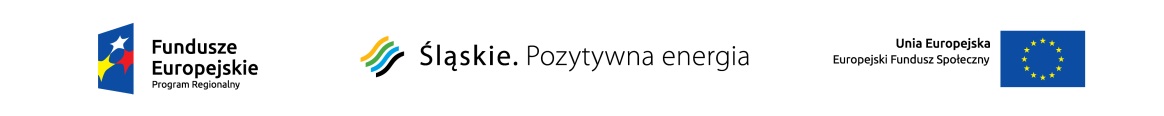 Lista wniosków ocenionych formalnie w ramach konkursu nr RPSL.08.01.03-IZ.01-24-065/16  - AKTUALIZACJALpPełny numer wnioskuTytuł projektuWnioskodawcaAdres WnioskodawcyPartnerstwoNazwa partneraAdres partneraWynik oceny1WND-RPSL.08.01.03-24-05BD/16Aktywny zawodowo rodzic dziecka do lat 3Centrum Edukacji  Monika Lorek-Sędzielowskaul. Stara Huta 1  
32-500 Chrzanówbrak--Pozytywny, przekazany do oceny merytorycznej2WND-RPSL.08.01.03-24-05BF/16Otwieramy drzwi, najwyższa pora na zmianySPÓŁDZIELNIA SOCJALNA PEDAGOGÓW ŚLĄSKICHul. Żubrów 86  
43-215 Jankowicebrak--Pozytywny, przekazany do oceny merytorycznej3WND-RPSL.08.01.03-24-05BG/16Centrum Edukacyjne Tulipanów – twórczy i bezpieczny rozwój dziecka do lat 3CENTRUM EDUKACYJNE „TULIPANÓW” KACZMARCZYK-STANISZ IWONAul. Tulipanów 6  
41-214 Sosnowiecbrak--Pozytywny, przekazany do oceny merytorycznej4WND-RPSL.08.01.03-24-05C0/16Bajeczny świat ciut ludzi w Zabrzu pomaga rodzicom wrócić do pracyTRUSTCON SPÓŁKA Z OGRANICZONĄ ODPOWIEDZIALNOŚCIĄ107A   26-200 Piłabrak--Pozytywny, przekazany do oceny merytorycznej5WND-RPSL.08.01.03-24-05C1/16Smerfowe dzieciaki w Zabrzu pomagają w powrocie na rynek pracyLEON EDUKATOR SPÓŁKA Z OGRANICZONĄ ODPOWIEDZIALNOŚCIĄul. Szańcowa 17 
 01-458 Warszawabrak--Pozytywny, przekazany do oceny merytorycznej6WND-RPSL.08.01.03-24-05C7/16Żłobek Królewny Balonowej w JaworznieTRUSTCON SPÓŁKA Z OGRANICZONĄ ODPOWIEDZIALNOŚCIĄ107A  26-200 Piłabrak--Pozytywny, przekazany do oceny merytorycznej7WND-RPSL.08.01.03-24-05C8/16Żłobek Skrzaty szansą na pracę dla mamy i tatyLEON EDUKATOR SPÓŁKA Z OGRANICZONĄ ODPOWIEDZIALNOŚCIĄul. Szańcowa 17 01-458 Warszawabrak--Pozytywny, przekazany do oceny merytorycznej8WND-RPSL.08.01.03-24-05CA/16Aktywni rodzice – szczęśliwe dzieci 2GMINA MIASTO CZĘSTOCHOWAul. Śląska 11/13  
42-200 Częstochowabrak--Pozytywny, przekazany do oceny merytorycznej9WND-RPSL.08.01.03-24-05CB/16Żłobek niepubliczny „PROMYCZEK” w Bielsku-BiałejPrzedsiębiorstwo Produkcyjno-Handlowo-Usługowe „MAK-POL” Tadeusz Mędrzakul. Podgórna 12  
43-305 Bielsko-Białabrak--Pozytywny, przekazany do oceny merytorycznej10WND-RPSL.08.01.03-24-05CD/16Pozytywne miejsca opieki nad dziećmi do lat 3 na Śląsku„POZYTYWNE INICJATYWY-EDUKACJA” SPÓŁKA Z OGRANICZONĄ ODPOWIEDZIALNOŚCIĄul. Przebendowskiego 12  84-100 PuckTakFUNDACJA REGIONALNEJ AGENCJI PROMOCJI ZATRUDNIENIAul.Mazowiecka 5, 41-205 SosnowiecPozytywny, przekazany do oceny merytorycznej11WND-RPSL.08.01.03-24-05CE/16Przyjazny, bezpieczny nasz drugi domBYTOM – MIASTO NA PRAWACH POWIATUul.Parkowa 2  
41-902 Bytombrak--Pozytywny, przekazany do oceny merytorycznej12WND-RPSL.08.01.03-24-05D2/16Utworzenie nowych miejsc w istniejącym żłobku.Elfiki z Baśniowej Krainy Ewa  Wróblewskaul. Boh.Warszawy 17/2 
 43-300 Bielsko-Białabrak--Pozytywny, przekazany do oceny merytorycznej13WND-RPSL.08.01.03-24-05D3/16Kraina Odkrywcy w KatowicachGINT Grzegorz Jasińskiul. Marii Konopnickiej 18/40  33-300 Nowy Sączbrak--Pozytywny, przekazany do oceny merytorycznej14WND-RPSL.08.01.03-24-05D9/16Żłobek w Dąbrowie Górniczej – utworzenie i funkcjonowanie żłobka dla 15 dzieciGOLDEN PARTNER MICHAŁ SYGAul. Działkowa 9  
05-800 PruszkówTakZEGAR SŁONECZNY SPÓŁKA Z OGRANICZONĄ ODPOWIEDZIALNOŚCIĄul. Poranku 5, 
05-540 Zalesie GórnePozytywny, przekazany do oceny merytorycznej15WND-RPSL.08.01.03-24-05DD/16Nowy żłobek – nowa jakość. Uruchomienie żłobka w Rybniku sposobem na zapewnienie opieki nad dziećmi do lat 3RYBNIK – MIASTO NA PRAWACH POWIATUUl .Bolesława Chrobrego 2  44-200 Rybnikbrak--Pozytywny, przekazany do oceny merytorycznej16WND-RPSL.08.01.03-24-05DH/16Śląskie  tu mieszkam, pracuje i wychowuję  kompleksowe rozwiązania powrotu do pracy dla rodziców w Gminie Toszek.AGENCJA MAWEX MARIA ŚMIGIELSKA SPÓŁKA JAWNAul. Wiejska 11  49-120 NarokTakGmina Toszekul. Bolesława Chrobrego 2, 
44-180 ToszekPozytywny, przekazany do oceny merytorycznej17WND-RPSL.08.01.03-24-05E0/16Elfiki w żłobku – rodzice w pracyLIVIO Wioletta BuczyńskaKarola Miarki 5/19  
41-902 Bytombrak--Pozytywny, przekazany do oceny merytorycznej18WND-RPSL.08.01.03-24-05E1/16Punkt Opieki Kotek GucioNIEPUBLICZNY PUNKT PRZEDSZKOLNY „KOTEK GUCIO”ul. Janiny Lewandowskiej 42  43-143 Lędzinybrak--Pozytywny, przekazany do oceny merytorycznej19WND-RPSL.08.01.03-24-05E2/16W żłobku buszuje, kiedy mama pracujeSzuflandia Joanna Laskowskaul. Doliny Miętusiej 26/21  43-316 Bielsko-Białabrak--Negatywny20WND-RPSL.08.01.03-24-05E3/16Dzienny opiekun szansą na karieręFUNDACJA MARGOLCIAul. Elektryków 2    /A  44-100 Gliwicebrak--Negatywny21WND-RPSL.08.01.03-24-05E4/16Mama pracuje dziecko się edukujeSZKOŁA RODZENIA TERCET  MAŁGORZATA BĄCALSKAul. Stanisława Kossutha 3/7  40-844 Katowicebrak--Negatywny22WND-RPSL.08.01.03-24-05E6/16Bolek i Lolek w Sosnowcu  aktywizuje zawodowo rodziców i opiekunów dzieci do lat 3.STANKIEWICZ BARTOSZul. Marsz. Józefa Piłsudskiego 46/18A  41-200 SosnowiecTakWIĘCEK TOMASZ Horyzont Projektul. Teatralna 9/1002, 
41-200 SosnowiecPozytywny, przekazany do oceny merytorycznej23WND-RPSL.08.01.03-24-05E7/16Dziecko w Żłobku gwarancją zarobku! Aktywizacja zawodowa rodziców i opiekunów dzieci do lat 3.Sismed Maja Szewczykul. Gołębia 8  43-600 JaworznoTakWIĘCEK TOMASZ Horyzont Projektul. Teatralna 9/1002, 
41-200 SosnowiecPozytywny, przekazany do oceny merytorycznej24WND-RPSL.08.01.03-24-05E8/16Bawiland – My bawimy – Ty pracujesz!FIRMA HANDLOWO – USŁUGOWA S.C. BARBARA PAŁĘGA,JUSTYNA CZERWIŃSKAul. Aleja Wolności 24/14  42-300 MyszkówTakTOWARZYSTWO OŚWIATOWE ZIEMI CHRZANOWSKIEJ W CHRZANOWIEul. Grunwaldzka 5, 32-500 ChrzanówPozytywny, przekazany do oceny merytorycznej25WND-RPSL.08.01.03-24-05E9/16Przyjazna i fachowa opieka żłobkowa drogą do aktywizacji zawodowej rodziców i opiekunów dzieci do lat 3.Niepubliczny Żłobek i Przedszkole Słonik Elżbieta Nowina-Konopkaul. Obroki 70  
40-833 KatowiceTakWIĘCEK TOMASZ Horyzont Projektul. Teatralna 9/1002, 41-200 SosnowiecPozytywny, przekazany do oceny merytorycznej26WND-RPSL.08.01.03-24-05EA/16Wesoły i bezpieczny żłobek szansą rozwoju zawodowego rodziców i opiekunów dzieci do lat 3.AKADEMIA M. TRÓLKA SPÓŁKA JAWNAul. Armii Krajowej 268  40-672 Katowicebrak--Pozytywny, przekazany do oceny merytorycznej27WND-RPSL.08.01.03-24-05EB/16Wracamy do pracy! Godzenie życia zawodowego i rodzinnego rodziców i opiekunów dzieci do lat 3, którym opieka i wychowanie dziecka uniemożliwia aktywne uczestniczenie w życiu zawodowym.Firma Marko Kocjan Mariolaul. Paderewskiego 4  40-284 KatowiceTakWIĘCEK TOMASZ Horyzont Projektul. Teatralna 9/1002, 
41-200 SosnowiecNegatywny28WND-RPSL.08.01.03-24-05EE/16Kraina Odkrywcy w SosnowcuGINT Grzegorz Jasińskiul. Marii Konopnickiej 18/40  33-300 Nowy Sączbrak--Pozytywny, przekazany do oceny merytorycznej29WND-RPSL.08.01.03-24-05EG/16Kierunek Bajkowy zakątek  - wsparcie rodziców w opiece nad maluchami do lat 3NZOZ Medical-Center Sp. Z o.o.Ul .Erazma Jerzmanowskiego 37
 30-836 Krakówbrak--Pozytywny, przekazany do oceny merytorycznej30WND-RPSL.08.01.03-24-05EH/16Nowe miejsca – Nowy start – zwiększenie dostępu do usług opiekuńczych na terenie Zabrza.MIASTO ZABRZEul. Powstańców Śląskich 5-7  41-800 Zabrzebrak--Pozytywny, przekazany do oceny merytorycznej31WND-RPSL.08.01.03-24-05F0/16Bajkowy Żłobek = dla rodziców pewny zarobek. Aktywizacja zawodowa rodziców i opiekunów dzieci do lat 3.MARKO SPÓŁKA Z OGRANICZONĄ ODPOWIEDZIALNOŚCIĄul. Ignacego Paderewskiego 4/2 
 40-284 KatowiceTakWIĘCEK TOMASZ Horyzont Projektul. Teatralna 9/1002,
41-200 SosnowiecPozytywny, przekazany do oceny merytorycznej32WND-RPSL.08.01.03-24-05F1/16Bajkowy świat dla dziecka! Zapewnienie opieki dla dzieci do lat 3 szansą na aktywizację zawodową ich rodziców i opiekunów.MARKO SPÓŁKA Z OGRANICZONĄ ODPOWIEDZIALNOŚCIĄul. Ignacego Paderewskiego 4/2  
40-284 KatowiceTakWIĘCEK TOMASZ Horyzont Projektul. Teatralna 9/1002, 
41-200 SosnowiecPozytywny, przekazany do oceny merytorycznej33WND-RPSL.08.01.03-24-05F3/16Żłobek – szansą powrotu na rynek pracy!NIEPUBLICZNE PRZEDSZKOLE CENTRUM LOGOPEDYCZNEGOul.1 Maja 13 A  
44-330 Jastrzębie-Zdrójbrak--Pozytywny, przekazany do oceny merytorycznej34WND-RPSL.08.01.03-24-05F4/16Żłobek Bożego Miłosierdzia w ZabrzuCARITAS DIECEZJI GLIWICKIEJul. Księcia Ziemowita 2  44-100 Gliwicebrak--Pozytywny, przekazany do oceny merytorycznej35WND-RPSL.08.01.03-24-05F5/16Utworzenie i funkcjonowanie pierwszego żłobka w OrzeszuAKADEMIA MALUCHA „ZACZAROWANA KRAINA” KATARZYNA JURANEKul. Plebiscytowa 34 
43-190 Mikołówbrak--Pozytywny, przekazany do oceny merytorycznej36WND-RPSL.08.01.03-24-05F6/16Pozytywne zmiany – stworzenie nowych miejsc w żłobku Tygryskowo szansą powrotu na rynek pracy bytomskich matekArs Educandi mgr Małgorzata Skowronul. Marii Curie-Skłodowskiej 65/II/4  
41-949 Piekary Śląskiebrak--Pozytywny, przekazany do oceny merytorycznej37WND-RPSL.08.01.03-24-05F8/16Nowa Placówka opieki nad dziećmi do lat 3 – Kawałek TęczyKLADAN Ewa Żakul. Henryka Dąbrowskiego 93,  43-100 Tychybrak--Negatywny38WND-RPSL.08.01.03-24-05F9/16Kraina Odkrywcy w GliwicachGINT Grzegorz JasińskiMarii Konopnickiej 18/40  33-300 Nowy Sączbrak--Pozytywny, przekazany do oceny merytorycznej39WND-RPSL.08.01.03-24-05FA/16Kraina Odkrywcy w BytomiuGINT Grzegorz JasińskiMarii Konopnickiej 18/40  33-300 Nowy Sączbrak--Pozytywny, przekazany do oceny merytorycznej40WND-RPSL.08.01.03-24-05FB/16Radosny Żłobek w Zawierciu – wsparciem i szansą na powrót do pracyKonsorcjum Finansowo – Prawne Zbigniew Kotul. Miejska 3  
42-400 Zawierciebrak--Pozytywny, przekazany do oceny merytorycznej41WND-RPSL.08.01.03-24-05FC/16InteGra SportArt Żłobek z oddziałem integracyjnym.SportArt Paweł Janasul. Arctowskiego 1D  
43-100 Tychybrak--Pozytywny, przekazany do oceny merytorycznej42WND-RPSL.08.01.03-24-05FD/16Jeszcze więcej Smerfów w Bielsku-Białej!„SMERFOWA DOLINA” Marta Maksymul. Krogulcza 18  43-300 Bielsko-Białabrak--Pozytywny, przekazany do oceny merytorycznej43WND-RPSL.08.01.03-24-05FE/16Maluchy wspierane – dobrze rozwijaneCENTRUM KONSYLIUM SPÓŁKA Z OGRANICZONĄ ODPOWIEDZIALNOŚCIĄul. Zbaraska 1/14  41-200 SosnowiecTakSTOWARZYSZENIE "AKTYWNE KOBIETY"ul.3 Maja 11, 41-200 SosnowiecPozytywny, przekazany do oceny merytorycznej44WND-RPSL.08.01.03-24-05G0/16Utworzenie pierwszego żłobka w gminie Czerwionka-LeszczynyMIŚ KLUB AGATA BARGIEŁul. Główna 70C  44-230 BełkTakSTEUER SZYMON COMPLEX-BUD SZYMON STEUERul. Główna 162, 44-230 BełkPozytywny, przekazany do oceny merytorycznej45WND-RPSL.08.01.03-24-05G2/16Nowy oddział żłobkowy Akademii Małego Smerfa w Bytomiu. Mamy – do pracy, dzieci pod opieką Papy Smerfa.AKADEMIA MAŁEGO SMERFA S.C. M.GÓRSKA, D.LORENOWICZul. Franciszkańska 17  
41-819 Zabrzebrak--Pozytywny, przekazany do oceny merytorycznej46WND-RPSL.08.01.03-24-05G3/16Kłobuck przyjazny rodzicomGMINA KŁOBUCKul.11 Listopada 6  
42-100 Kłobuckbrak--Pozytywny, przekazany do oceny merytorycznej47WND-RPSL.08.01.03-24-05G4/16Aktywne maluchy = aktywni rodzice – utworzenie nowych miejsc opieki w Żłobku Miejskim nr 1 w BędzinieMIASTO BĘDZIN11 Listopada 20  
42-500 Będzinbrak--Pozytywny, przekazany do oceny merytorycznej48WND-RPSL.08.01.03-24-05G5/16Stworzenie żłobka Małe Nutki w Częstochowie odpowiedzią na problemy Subregionu Północnego w niedoborze infrastruktury opieki nad dziećmi do lat 3Joanna Kasprzak-Dżyberti  Biuro Doradcze Dobry Projektul. Ozimska 184/-  
45-310 Opolebrak--Pozytywny, przekazany do oceny merytorycznej49WND-RPSL.08.01.03-24-05G6/16Kolorado – witamy najmłodszych!AGNIESZKA RAJCZYK KOLORADO – USŁUGI EDUKACYJNEul. Wiślan 11/I  
41-605 Świętochłowicebrak--Pozytywny, przekazany do oceny merytorycznej50WND-RPSL.08.01.03-24-05G7/16Rodzice pracują, a dzieci myszkują – w nowym klubie malucha Bąbelki – Perełki w Zabrzu.BĄBELKOWA NIANIA AGNIESZKA WLOKAul.Pawła Majnusza 2  
41-800 ZabrzeTakWOMEN'S CLUB  BEATA WITKOWSKA - PONIKWIAul.Oriona 120, 44-117 GliwicePozytywny, przekazany do oceny merytorycznej51WND-RPSL.08.01.03-24-05G8/16Rodzina i praca – to się opłaca!Akademia Projektów Canviar Anna Krakowiak-Rusockaul. Czerwone Maki 45/24  30-392 Krakówbrak--Pozytywny, przekazany do oceny merytorycznej52WND-RPSL.08.01.03-24-05G9/16Żłobek TupTup filia WisłaCENTRUM OPIEKI NAD DZIECKIEM TUP TUP SPÓŁDZIELNIA SOCJALNAul. Katowicka 49  43-400 CieszynTakGMINA WISŁApl. Bogumiła Hoffa 3, 
43-460 WisłaPozytywny, przekazany do oceny merytorycznej53WND-RPSL.08.01.03-24-05GB/16Szczęśliwa trzynastka – utworzenie nowych miejsc opieki nad dziećmi do lat 3 w Żłobku Little Giants – Mali Giganci w PszczynieDG & JG SPÓŁKA Z OGRANICZONĄ ODPOWIEDZIALNOŚCIĄUl .Hodowców 139  
43-243 Wisła WielkaTakKRZEMPEK ANNA CENTRUM  EDUKACJI  I ROZWOJUul. Mieczysława Michałowicza 16, 43-502 Czechowice-DziedzicePozytywny, przekazany do oceny merytorycznej54WND-RPSL.08.01.03-24-05GC/16Żłobek Małych Pasjonatów – rozwijamy pasje, wspieramy rozwój.FUNDACJA PASJONACIul. Libowiec 6 C 
 44-337 Jastrzębie-ZdrójTakJ.P.COVER SPÓŁKA Z OGRANICZONĄ ODPOWIEDZIALNOŚCIĄul. Gustawa Morcinka 17, 43-417 KaczycePozytywny, przekazany do oceny merytorycznej55WND-RPSL.08.01.03-24-05GD/16Bezpieczny żłobek = dla rodziców łatwiejszy zarobek! Tworzenie nowych miejsc opieki żłobkowej, szansą na aktywizacje zawodową rodziców i opiekunów dzieci do lat 3.PYTEL OLIMPIA KRAINA MALUCHAul. Gwiezdna 24  41-218 SosnowiecTakWIĘCEK TOMASZ Horyzont Projektul. Teatralna 9/1002, 41-200 SosnowiecPozytywny, przekazany do oceny merytorycznej56WND-RPSL.08.01.03-24-05GE/16Przyjazna i fachowa opieka w Puchatkowie w Katowicach drogą do aktywizacji zawodowej rodziców i opiekunów dzieci do lat 3.BEMA CONSULTING SPÓŁKA Z OGRANICZONĄ ODPOWIEDZIALNOŚCIĄul. Grzegorza Fitelberga 6  40-588 KatowiceTakWIĘCEK TOMASZ Horyzont Projektul. Teatralna 9/1002, 41-200 SosnowiecPozytywny, przekazany do oceny merytorycznej57WND-RPSL.08.01.03-24-05GF/16Żłobek Puchatkowo w Sosnowcu drogą do aktywizacji zawodowej rodziców i opiekunów dzieci do lat 3.BEMA CONSULTING SPÓŁKA Z OGRANICZONĄ ODPOWIEDZIALNOŚCIĄul. Grzegorza Fitelberga 6  40-588 KatowiceTakWIĘCEK TOMASZ Horyzont Projektul. Teatralna 9/1002, 41-200 SosnowiecPozytywny, przekazany do oceny merytorycznej58WND-RPSL.08.01.03-24-05GG/16Żłobek Pociecha – utworzenie nowej placówki opieki nad dziećmi do lat 3 w PszczynieOLEŚ-URDZOŃ ELŻBIETA ZESPÓŁ NIEPUBLICZNYCH PLACÓWEK EDUKACYJNYCHul. Bielska 29  
43-200 Pszczynabrak--Pozytywny, przekazany do oceny merytorycznej59WND-RPSL.08.01.03-24-05F7/16Mały SzkrabŚLĄSKIE CENTRUM USŁUG WSPÓLNYCH SPÓŁKA Z OGRANICZONĄ ODPOWIEDZIALNOŚCIĄul. Karolinki 1  40-467 Katowicebrak--Pozytywny, przekazany do oceny merytorycznej60WND-RPSL.08.01.03-24-05E2/16**W żłobku buszuje, kiedy mama pracujeSZUFLANDIA JOANNA LASKOWSKAul. Doliny Miętusiej 26/21  43-316 Bielsko-BiałaBrak--Pozytywny, przekazany do oceny merytorycznej